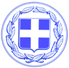                       Κως, 30 Ιανουαρίου 2019ΔΕΛΤΙΟ ΤΥΠΟΥΘΕΜΑ : “Συνάντηση του Δημάρχου Κω με το Μητροπολίτη Σύμης κ. Χρυσόστομο”Το Δήμαρχο Κω κ. Γιώργο Κυρίτση επισκέφθηκε σήμερα ο Μητροπολίτης Σύμης, Τήλου, Χάλκης και Καστελλορίζου κ. Χρυσόστομος, που βρέθηκε στην Κω αυτές τις ημέρες.Η συνάντηση, πέρα από τον εθιμοτυπικό χαρακτήρα της, έγινε σε άριστο κλίμα με το Δήμαρχο να τονίζει τους ισχυρούς δεσμούς του Μητροπολίτη με την πατρίδα μας, το νησί μας.Υπήρξε ταύτιση απόψεων και αλληλοκατανόηση ενώ το μήνυμα που θέλησαν να στείλουν ο Δήμαρχος και ο Μητροπολίτης είναι το μήνυμα ενότητας της Ορθοδοξίας αλλά και των Ελλήνων.Γραφείο Τύπου Δήμου Κω